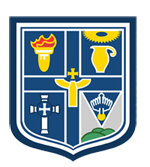 Person Speciation – AHT Sixth FormAttributesEssentialDesirableMethod of AssessmentQualifications Good honours degree QTS or PGCEPost graduate qualification – subject related or educationalProduction of the applicant’s certificatesExperienceExcellent examination results achieved by pupils taught Positive working relationships with colleagues and parent body Experience of teaching own subject in previous school to A Level standard Experience of preparing students for UniversityExperience of taking students through the UCAS process, securing a wide range of offers and achieving a high proportion of first choice destinations.Previous successful experience of Head of Sixth or Senior Management roleApplication Form. Interview Professional referencesSkills Ability to construct, articulate and effectively communicate a vision for the Sixth Form Ability to teach own subject to GCSE and A level to pupils of all abilitiesAbility to use a variety of teaching and learning styles Effective time management Good organisational skills Ability to convey infectious enthusiasm for the subject Ability to motivate young people Excellent written communication skills Excellent rapport with parents, staff and studentsCompetency with ICT and interactive whiteboardApplication Form Interview Professional referencesKnowledge Mastery of content of a GCSE syllabus Familiarity with an A level syllabus Extensive knowledge of UCAS processFamiliarity with a variety of textbooks and resources, including web-based Familiarity with the Extended Project QualificationApplication FormInterview Professional references